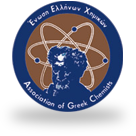 ΕΠΑΝΑΛΗΠΤΙΚΗ ΠΡΟΣΚΛΗΣΗ ΕΚΔΗΛΩΣΗΣ ΕΝΔΙΑΦΕΡΟΝΤΟΣ ΓΙΑ ΣΥΝΑΨΗ ΣΥΜΒΑΣΗΣ ΕΡΓΟΥ ΣΤΟ ΠΛΑΙΣΙΟ ΤΟΥ ΕΡΓΟΥ«ΚΑΤΑΡΤΙΣΗ ΚΑΙ ΠΙΣΤΟΠΟΙΗΣΗ ΕΠΙΣΤΗΜΟΝΙΚΩΝ / ΤΕΧΝΙΚΩΝ ΣΤΕΛΕΧΩΝ ΣΤΗ ΒΙΟΜΗΧΑΝΙΑ ΤΡΟΦΙΜΩΝ ΚΑΙ ΤΗΝ ΠΕΡΙΒΑΛΛΟΝΤΙΚΗ ΔΙΑΧΕΙΡΙΣΗ» ΠΟΥ ΕΝΤΑΣΣΕΤΑΙ ΣΤΟ ΕΠΙΧΕΙΡΗΣΙΑΚΟ ΠΡΟΓΡΑΜΜΑ «ΑΝΤΑΓΩΝΙΣΤΙΚΟΤΗΤΑ, ΕΠΙΧΕΙΡΗΜΑΤΙΚΟΤΗΤΑ & ΚΑΙΝΟΤΟΜΙΑ» ΚΑΙ ΣΥΓΧΡΗΜΑΤΟΔΟΤΕΙΤΑΙ ΑΠΟ ΤΟ ΕΥΡΩΠΑΪΚΟ ΚΟΙΝΩΝΙΚΟ ΤΑΜΕΙΟ ΚΑΙ ΑΠΟ ΕΘΝΙΚΟΥΣ ΠΟΡΟΥΣH ΕΝΩΣΗ ΕΛΛΗΝΩΝ ΧΗΜΙΚΩΝ έχοντας υπόψη:Τη με αριθμ. 81986/ΕΥΘΥ712/31.07.2015  (ΦΕΚ Β΄1822) Υπουργική Απόφαση Συστήματος Διαχείρισης.Τη με Α.Π. 110427/EΥΘΥ/1020/20.10.2016 Υπουργική Απόφαση τροποποίησης και αντικατάστασης της 81986/EYΘY712/31-07-2015 Υπουργικής Απόφασης «Εθνικοί Κανόνες επιλεξιμότητας δαπανών για τα προγράμματα του ΕΣΠΑ 2014-2020 - Έλεγχοι νομιμότητας δημοσίων συμβάσεων συγχρηματοδοτούμενων πράξεων ΕΣΠΑ 2014-2020 από Αρχές Διαχείρισης και Ενδιάμεσους Φορείς - Διαδικασία ενστάσεων επί των αποτελεσμάτων αξιολόγησης πράξεων» (ΦΕΚ 3521/Β/1.11.2016).Το με Α.Π. 12078/ΕΥΘΥ/1150/25.11.2015 έγγραφο της ΕΥΘΥ με θέμα: «Περιγραφή του Συστήματος Διαχείρισης και Ελέγχου για τα ΕΠ του ΕΣΠΑ 2014-2020 που χρηματοδοτούνται από το ΕΤΠΑ, το ΕΚΤ και το ΤΣ στο πλαίσιο του Στόχου: Επενδύσεις στην Ανάπτυξη και την Απασχόληση», όπως ισχύει.Την με Α.Π. 126829/ΕΥΘΥ 1217/8.12.2015 Κοινή Απόφαση των Υπουργών Οικονομικών και Οικονομίας, Ανάπτυξης, και Τουρισμού «Σύστημα δημοσιονομικών διορθώσεων και διαδικασίες ανάκτησης αχρεωστήτως ή παρανόμως καταβληθέντων ποσών από πόρους του Κρατικού Προϋπολογισμού για την υλοποίηση Προγραμμάτων συγχρηματοδοτούμενων στο πλαίσιο του ΕΣΠΑ 2014-2020, σύμφωνα με το άρθρο 22 του Ν. 4314/2014» (ΦΕΚ 2784/Β/21.12.2015).Την με αριθμό 46274/ΕΥΘΥ 482/13.05.2016 (ΦΕΚ 1349Β) Απόφαση του Υπουργείου Οικονομίας, Ανάπτυξης και Τουρισμού σχετικά με «Βασικές κατευθύνσεις υποστήριξης Δικαιούχων για την ενίσχυση της διοικητικής, επιχειρησιακής και χρηματοοικονομικής ικανότητά τους στην υλοποίηση συγχρηματοδοτούμενων πράξεων δημόσιου χαρακτήρα».Τη με Α.Π. ΕΥΔ ΕΠΑνΕΚ 3384/936/Α2/27.06.2016 (α/α ΟΠΣ 1511 και κωδικό 024) πρόσκληση για την υποβολή προτάσεων στο Επιχειρησιακό Πρόγραμμα «Ανταγωνιστικότητα, Επιχειρηματικότητα και Καινοτομία», με τίτλο «Κατάρτιση και πιστοποίηση γνώσεων και δεξιοτήτων εργαζομένων στον ιδιωτικό τομέα» για τους άξονες προτεραιότητας 02 και 02Σ (ΩΦΠΖ465Ο7-Ψ2Ρ).Τη με Α.Π. ΕΥΔ ΕΠΑνΕΚ 4839/1396/Α2/16.09.2016 (α/α ΟΠΣ 1511 και κωδικό 024) 1η τροποποίηση και παράταση της πρόσκλησης για την υποβολή προτάσεων στο Επιχειρησιακό Πρόγραμμα «Ανταγωνιστικότητα, Επιχειρηματικότητα και Καινοτομία», με τίτλο «Κατάρτιση και πιστοποίηση γνώσεων και δεξιοτήτων εργαζομένων στον ιδιωτικό τομέα» για τους άξονες προτεραιότητας 02 και 02Σ (67ΡΖ4653Ο7-ΒΤ9).Τη με Α.Π. ΕΥΔ ΕΠΑνΕΚ 5975/1802/Α2/17.10.2016 (α/α ΟΠΣ 1511 και κωδικό 024) 2η τροποποίηση και παράταση της πρόσκλησης για την υποβολή προτάσεων στο Επιχειρησιακό Πρόγραμμα «Ανταγωνιστικότητα, Επιχειρηματικότητα και Καινοτομία», με τίτλο «Κατάρτιση και πιστοποίηση γνώσεων και δεξιοτήτων εργαζομένων στον ιδιωτικό τομέα» για τους άξονες προτεραιότητας 02 και 02Σ (ΩΟ1Σ4653Ο7-ΜΚΠ).Την υποβολή της με ΑΠ 1050/11.11.2016 (ΑΠ ΕΥΔ 6844/11.11.2016) αίτησης χρηματοδότησης της ΕΝΩΣΗ ΕΛΛΗΝΩΝ ΧΗΜΙΚΩΝ για την πράξη «ΚΑΤΑΡΤΙΣΗ ΚΑΙ ΠΙΣΤΟΠΟΙΗΣΗ ΕΠΙΣΤΗΜΟΝΙΚΩΝ / ΤΕΧΝΙΚΩΝ ΣΤΕΛΕΧΩΝ ΣΤΗ ΒΙΟΜΗΧΑΝΙΑ ΤΡΟΦΙΜΩΝ ΚΑΙ ΤΗΝ ΠΕΡΙΒΑΛΛΟΝΤΙΚΗ ΔΙΑΧΕΙΡΙΣΗ» με κωδικό ΟΠΣ (MIS) 5003030Τη με αριθμ. 6032/819/A3/16.11.2017 Απόφαση Ένταξης της Πράξης «ΚΑΤΑΡΤΙΣΗ ΚΑΙ ΠΙΣΤΟΠΟΙΗΣΗ ΕΠΙΣΤΗΜΟΝΙΚΩΝ / ΤΕΧΝΙΚΩΝ ΣΤΕΛΕΧΩΝ ΣΤΗ ΒΙΟΜΗΧΑΝΙΑ ΤΡΟΦΙΜΩΝ ΚΑΙ ΤΗΝ ΠΕΡΙΒΑΛΛΟΝΤΙΚΗ ΔΙΑΧΕΙΡΙΣΗ» με κωδικό ΟΠΣ (MIS) 5003030Τo από 06/12/2017 Πρακτικό Διοικητικού Συμβουλίου της ΕΝΩΣΗΣ ΕΛΛΗΝΩΝ ΧΗΜΙΚΩΝ περί  «Απόφαση υλοποίησης με ίδια μέσα του Υποέργου 4 «Οριζόντιες Δράσεις Υποστήριξης της Πράξης» της Πράξης «ΚΑΤΑΡΤΙΣΗ ΚΑΙ ΠΙΣΤΟΠΟΙΗΣΗ ΕΠΙΣΤΗΜΟΝΙΚΩΝ / ΤΕΧΝΙΚΩΝ ΣΤΕΛΕΧΩΝ ΣΤΗ ΒΙΟΜΗΧΑΝΙΑ ΤΡΟΦΙΜΩΝ ΚΑΙ ΤΗΝ ΠΕΡΙΒΑΛΛΟΝΤΙΚΗ ΔΙΑΧΕΙΡΙΣΗ» με κωδικό ΟΠΣ (MIS) 5003030Την από 01/06/2018 Απόφαση υλοποίησης με ίδια μέσα του Υποέργου 4 «Οριζόντιες δράσεις υποστήριξης της Πράξης», της Πράξης «Κατάρτιση και Πιστοποίηση Επιστημονικών / Τεχνικών Στελεχών στη Βιομηχανία και την Περιβαλλοντική Διαχείριση»  με κωδικό ΟΠΣ (MIS) 5003030Το νόμο 1804/1988, ΦΕΚ Α΄ 177 Ένωση Ελλήνων ΧημικώνΤο εγκεκριμένο Σύστημα και το Εγχειρίδιο Τηρούμενων Διαδικασιών Διαχειριστικής Ικανότητας της Ένωσης Ελλήνων Χημικών, όπως ισχύουνΤo από 16/07/2018 Πρακτικό Διοικούσας Επιτροπής της  ΕΝΩΣΗΣ ΕΛΛΗΝΩΝ ΧΗΜΙΚΩΝ περί  έγκρισης  της παρούσας προκήρυξης.Την από 29/09/2018 απόφαση της ΔΕ της Ένωσης Ελλήνων Χημικών, για την έγκριση των Αποτελεσμάτων Επιλογής Συνεργατών για την υλοποίηση της πράξης «Κατάρτιση και Πιστοποίηση Επιστημονικών / Τεχνικών Στελεχών στη Βιομηχανία και την Περιβαλλοντική Διαχείριση»  με κωδικό ΟΠΣ (MIS) 5003030.Την από 17/10/2018 απόφαση της ΔΕ της Ένωσης Ελλήνων Χημικών, για την την επανα-προκήρυξη για σύναψη σύμβασης έργου, για τις θέσεις του ΣΤΕΛΕΧΟΥΣ 3- ΥΠΕΥΘΥΝΟΣ ΟΙΚΟΝΟΜΙΚΟΥ ΑΝΤΙΚΕΙΜΕΝΟΥ και ΣΤΕΛΕΧΟΥΣ 5 που δεν καλύφθηκαν.Προσκαλείενδιαφερόμενους/ες, προκειμένου να συνάψει συμβάσεις έργου για την κάλυψη των αναγκών της πράξης  με τίτλο «ΚΑΤΑΡΤΙΣΗ ΚΑΙ ΠΙΣΤΟΠΟΙΗΣΗ ΕΠΙΣΤΗΜΟΝΙΚΩΝ / ΤΕΧΝΙΚΩΝ ΣΤΕΛΕΧΩΝ ΣΤΗ ΒΙΟΜΗΧΑΝΙΑ ΤΡΟΦΙΜΩΝ ΚΑΙ ΤΗΝ ΠΕΡΙΒΑΛΛΟΝΤΙΚΗ ΔΙΑΧΕΙΡΙΣΗ» με κωδικό ΟΠΣ (MIS) 5003030. Η πράξη υλοποιείται στο πλαίσιο του Επιχειρησιακού Προγράμματος «Ανταγωνιστικότητα, Επιχειρηματικότητα και Καινοτομία» 2014-2020 του Υπουργείου Οικονομίας και Ανάπτυξης και η συγχρηματοδότηση προέρχεται αποκλειστικά από το Ευρωπαϊκό Κοινωνικό Ταμείο της Ευρωπαϊκής Ένωσης και την Ελλάδα - Άξονας Προτεραιότητας 02 και 02Σ «02 - Προσαρμογή εργαζομένων, επιχειρήσεων και επιχειρηματικού περιβάλλοντος στις νέες αναπτυξιακές απαιτήσεις». ΠΡΟΟΙΜΙΟΗ Πράξη «ΚΑΤΑΡΤΙΣΗ ΚΑΙ ΠΙΣΤΟΠΟΙΗΣΗ ΕΠΙΣΤΗΜΟΝΙΚΩΝ / ΤΕΧΝΙΚΩΝ ΣΤΕΛΕΧΩΝ ΣΤΗ ΒΙΟΜΗΧΑΝΙΑ ΤΡΟΦΙΜΩΝ ΚΑΙ ΤΗΝ ΠΕΡΙΒΑΛΛΟΝΤΙΚΗ ΔΙΑΧΕΙΡΙΣΗ» αποσκοπεί στη στοχευμένη επαγγελματική κατάρτιση και την αντίστοιχη πιστοποίηση γνώσεων και δεξιοτήτων 1200 εργαζομένων Χημικών, καθώς και άλλων πτυχιούχων ΑΕΙ/ ΤΕΙ σε συναφή αντικείμενα του ιδιωτικού τομέα (ανεξάρτητα του κλάδου απασχόλησης τους), σε εκπαιδευτικά αντικείμενα που έχουν άμεση και θετική επίπτωση στην ενίσχυση της επαγγελματικής τους ικανότητας σε επιχειρήσεις που δραστηριοποιούνται στους στρατηγικούς τομείς ανάπτυξης της χώρας (α) Αγροδιατροφή - Βιομηχανία Τροφίμων και (β) Περιβάλλον.Για την Πράξη θα υλοποιηθεί μία ολοκληρωμένη δέσμη ενεργειών που θα περιλαμβάνει:Πρόγραμμα θεωρητικής κατάρτισης 80 ωρών καιΠιστοποίηση των προσόντων των ωφελουμένων από διαπιστευμένο φορέα πιστοποίησης.ΑΝΤΙΚΕΙΜΕΝΟ ΠΡΟΣΚΛΗΣΗΣΜε την παρούσα η ΕΝΩΣΗ ΕΛΛΗΝΩΝ ΧΗΜΙΚΩΝ προσκαλεί υποψηφίους για να υποστηρίξουν την ομάδα έργου του Υποέργου 4 «Οριζόντιες Δράσεις Υποστήριξης της Πράξης» στη διοίκηση, διαχείριση και παρακολούθηση του Φυσικού και Οικονομικού Αντικειμένου της Πράξης.Οι επιλεγέντες θα απασχοληθούν με σύμβαση μίσθωσης έργου, με δυνατότητα παράτασης του χρόνου του έργου μέχρι τη λήξη της πράξης, χωρίς οποιαδήποτε αύξηση της αμοιβής και, αφενός, χωρίς καμία δέσμευση εκ των προτέρων για την ΕΝΩΣΗ ΕΛΛΗΝΩΝ ΧΗΜΙΚΩΝ, σύμφωνα με την ισχύουσα νομοθεσία περί προσλήψεων που τον διέπει, αφετέρου, χωρίς να υποκρύπτεται οποιαδήποτε σχέση εξαρτημένης εργασίας από τις εν λόγω συμβάσεις. ΑΝΤΙΚΕΙΜΕΝΟ ΕΡΓΟΥ Το αντικείμενο του έργου των Εξωτερικών Συνεργατών, σύμφωνα με την υπ’ αριθμ. πρωτ. 565 «Απόφαση υλοποίησης με ίδια μέσα του Υποέργου 4 «Οριζόντιες Δράσεις Υποστήριξης της Πράξης» της Πράξης «ΚΑΤΑΡΤΙΣΗ ΚΑΙ ΠΙΣΤΟΠΟΙΗΣΗ ΕΠΙΣΤΗΜΟΝΙΚΩΝ / ΤΕΧΝΙΚΩΝ ΣΤΕΛΕΧΩΝ ΣΤΗ ΒΙΟΜΗΧΑΝΙΑ ΤΡΟΦΙΜΩΝ ΚΑΙ ΤΗΝ ΠΕΡΙΒΑΛΛΟΝΤΙΚΗ ΔΙΑΧΕΙΡΙΣΗ» με κωδικό ΟΠΣ (MIS) 5003030, περιλαμβάνει:•	ΣΤΕΛΕΧΟΣ 3 - ΥΠΕΥΘΥΝΟΣ Ο.Α.•	ΣΤΕΛΕΧΟΣ 5 – ΜΕΛΟΣ ΤΗΣ ΟΜΑΔΑΣ ΕΡΓΟΥΚαι αναλύεται ως ακολούθως:•	ΣΤΕΛΕΧΟΣ 3 - ΥΠΕΥΘΥΝΟΣ ΟΙΚΟΝΟΜΙΚΟΥ ΑΝΤΙΚΕΙΜΕΝΟΥΈχει την ευθύνη άμεσης υλοποίησης και παρακολούθησης του οικονομικού αντικειμένου και την προετοιμασία των εντολών πληρωμής των δαπανών του έργου. Αντικείμενο των εργασιών του Στελέχους 3 (Υ.Ο.Α.) είναι η παρακολούθηση του οικονομικού αντικειμένου και του ελέγχου της εκτέλεσης του προϋπολογισμού του έργου, ο έλεγχος της επιλεξιμότητας των δαπανών, ο έγκαιρος εντοπισμός τυχόν αποκλίσεων ή προβλημάτων, η πιστοποίηση του οικονομικού αντικειμένου και η τήρηση των υποχρεώσεων του φορέα για την τακτική ενημέρωση της Διαχειριστικής Αρχής. Ειδικότερα έχει την ευθύνη:Ενημέρωσης του φακέλου τήρησης των οικονομικών στοιχείων του έργουΕλέγχου επιλεξιμότητας των δαπανών του έργουΠαρακολούθησης του τραπεζικού λογαριασμού της ΠράξηςΣύνταξης των τυποποιημένων Δελτίων Δήλωσης Δαπανών (ΔΔΔ)Σύνταξης τριμηνιαίων εκθέσεων παρακολούθησης οικονομικού αντικειμένου Έργου και ΥποέργωνΕνημέρωσης του ΟΠΣ  Εκπόνησης εισηγήσεων προς τα αρμόδια όργανα του Δικαιούχου και το ΔΣΣΤΕΛΕΧΟΣ 5Το Στέλεχος 5 είναι Μέλος τόσο της Ομάδας Φυσικού Αντικειμένου, όσο και της Ομάδας Οικονομικού Αντικειμένου.Ως Μέλος της Ομάδας Φυσικού Αντικειμένου υποστηρίζει το Δικαιούχο στην υλοποίηση του φυσικού αντικειμένου, σε συνεργασία και υπό την εποπτεία του Υπευθύνου Φυσικού Αντικειμένου. Ασχολείται με την παρακολούθηση του φυσικού αντικείμενου του έργου -τμηματικά ή στο σύνολό του- σύμφωνα με τους όρους, τις προδιαγραφές και τις προθεσμίες παράδοσης που ορίζει ο Υπεύθυνος της Ομάδας φυσικού αντικειμένου για την παράδοσή του στην Επιτροπή Πιστοποίησης και Παραλαβής.Ειδικότερα αναλαμβάνει εργασίες:Προετοιμασίας των παραδοτέωνΕπεξεργασίας δεδομένων των συμμετεχόντων (microdata)Συλλογής, επεξεργασίας και ενημέρωσης των δεικτών της ΠράξηςΕνημέρωσης του ΟΠΣΩς Μέλος της Ομάδας Οικονομικού Αντικειμένου υποστηρίζει το Δικαιούχο στην υλοποίηση του οικονομικού αντικειμένου, σε συνεργασία και υπό την εποπτεία του Υπευθύνου Οικονομικού Αντικειμένου. Ασχολείται με την παρακολούθηση του οικονομικού αντικείμενου του έργου -τμηματικά ή στο σύνολό του- σύμφωνα με τους όρους, τις προδιαγραφές και τις προθεσμίες παράδοσης που ορίζει ο Υπεύθυνος της Ομάδας οικονομικού αντικειμένου για την παράδοσή του στην Επιτροπή Πιστοποίησης και Παραλαβής.Ειδικότερα αναλαμβάνει εργασίες:Παρακολούθησης της εξέλιξης των δαπανών του έργουΠαρακολούθησης των πληρωμών στο πλαίσιο του έργουΤήρησης των δικαιολογητικών εγγράφων σχετικά με τις δαπάνες και τους λογιστικούς ελέγχους της πράξης για το απαιτούμενο με βάση το ισχύον θεσμικό πλαίσιο χρονικό διάστημαΣυλλογής, επεξεργασίας και ενημέρωσης των δεικτών της ΠράξηςΠροετοιμασίας των Δελτίων Δήλωσης Δαπανών (ΔΔΔ)Στο Τεχνικό Παράρτημα που αποτελεί αναπόσπαστο τμήμα της παρούσας πρόσκλησης παρουσιάζονται αναλυτικά τα στοιχεία του φυσικού και οικονομικού αντικειμένου  και τα παραδοτέα για κάθε Στέλεχος αντίστοιχα.Τα Παραδοτέα του Έργου υποβάλλονται στον Υπεύθυνο της Πράξης.ΔΙΑΡΚΕΙΑ ΤΩΝ ΣΥΜΒΑΣΕΩΝ Το στέλεχος 3 θα απασχοληθεί για λογαριασμό της ΕΝΩΣΗΣ ΕΛΛΗΝΩΝ ΧΗΜΙΚΩΝ  στο πλαίσιο υλοποίησης της Πράξης, με σύμβαση έργου από 04/03/2019 και τουλάχιστον έως 30/04/2020 ή έως τη λήξη της πράξης (εφόσον αποτελέσει μεταγενέστερη ημερομηνία κατόπιν τροποποίησης της πράξης) και συνολική αμοιβή 12.175,44€, συμπεριλαμβανομένου Φ.Π.Α. και οποιωνδήποτε λοιπών κρατήσεων (ενδεικτικά ασφαλιστικών εισφορών εργοδότη, κ.α).Η συνολική διάρκεια της σύμβασης έργου είναι μέχρι τη λήξη της πράξης, χωρίς οποιαδήποτε αύξηση της αμοιβής και αφορά συμμετοχή του Στελέχους με 6,30 ΑΜ στην υλοποίηση της Πράξης. Το στέλεχος 5 θα απασχοληθεί για λογαριασμό της ΕΝΩΣΗΣ ΕΛΛΗΝΩΝ ΧΗΜΙΚΩΝ  στο πλαίσιο υλοποίησης της Πράξης, με σύμβαση έργου από 04/03/2019 και τουλάχιστον έως 30/04/2020 ή έως τη λήξη της πράξης (εφόσον αποτελέσει μεταγενέστερη ημερομηνία κατόπιν τροποποίησης της πράξης) και συνολική αμοιβή 9.311,83€, συμπεριλαμβανομένου Φ.Π.Α. και οποιωνδήποτε λοιπών κρατήσεων (ενδεικτικά ασφαλιστικών εισφορών εργοδότη, κ.α).Η συνολική διάρκεια της σύμβασης έργου είναι μέχρι τη λήξη της πράξης, χωρίς οποιαδήποτε αύξηση της αμοιβής και αφορά συμμετοχή του Στελέχους με 7,20 ΑΜ στην υλοποίηση της Πράξης. ΤΟΠΟΣ ΠΑΡΟΧΗΣ ΥΠΗΡΕΣΙΩΝ Οι Συνεργάτες  πέραν του χώρου που ιδιωτικώς θα επιλέξουν, έχουν δικαίωμα χρήσης του χώρου, του εξοπλισμού και γενικώς των εγκαταστάσεων που διαθέτει η Ένωση Ελλήνων Χημικών, στα γραφεία της επί της οδού Κάνιγγος 27, Αθήνα 10682, αποκλειστικά για την υλοποίηση του έργου. Επιπλέον, για τις ανάγκες του έργου που αναλαμβάνουν, έχουν την υποχρέωση να παρίστανται στα γραφεία του Εργοδότη, όταν αυτό τους ζητηθεί.Οι Συνεργάτες απολαμβάνουν πλήρως υπηρεσιακής ανεξαρτησίας από τον Εργοδότη, πλην όμως θα λαμβάνουν διευκρινιστικές και λοιπές οδηγίες ως προς τον χρόνο και τον τρόπο εκτέλεσης του.Κατά τη διάρκεια της Πράξης οι Συνεργάτες (Στελέχη 3 & 5) θα απαιτηθεί να μετακινούνται συχνά (ενδεικτικά: τουλάχιστον πέντε ημέρες ανά μήνα) από / προς τις 13 Περιφέρειες υλοποίησης της πράξης, με στόχο την εκπλήρωση των καθηκόντων τους στο πλαίσιο της Πράξης. Οι δαπάνες διαμονής και μετακίνησης εκτός έδρας που απαιτούνται για την υλοποίηση του έργου των συνεργατών, βαρύνουν τον Εργοδότη (Δικαιούχο της Πράξης) και αποτελούν επιλέξιμες δαπάνες της πράξης, σύμφωνα με το άρθρο 13 (Δαπάνες ταξιδιών και μετακινήσεων) της ΥΠΑΣΥΔ (Αριθμ. 81986/ΕΥΘΥ712 Εθνικοί κανόνες επιλεξιμότητας δαπανών για τα προγράμματα του ΕΣΠΑ 2014 – 2020 − Έλεγχοι νομιμότητας δημοσίων συμβάσεων συγχρηματοδοτούμενων πράξεων ΕΣΠΑ 2014−2020 από Αρχές Διαχείρισης και Ενδιάμεσους Φορείς – Διαδικασία ενστάσεων επί των αποτελεσμάτων αξιολόγησης πράξεων, ΦΕΚ Β1822/24-8-2015) όπως ισχύει. Για τον προγραμματισμό και υλοποίηση κάθε μετακίνησης εκδίδεται αντίστοιχη Εντολή Μετακίνησης από τον Υπεύθυνο της Πράξης. Στην Εντολή Μετακίνησης προσδιορίζεται η κατηγορία στην οποία αντιστοιχεί η συγκεκριμένη μετακίνηση, η οποία μπορεί να είναι: παρακολούθηση φυσικού αντικειμένου της πράξης, προσέλκυση ωφελουμένων, δημοσιοποίηση της πράξης (π.χ συμμετοχή σε ημερίδες), επιτόπιος έλεγχος υλοποίησης της πράξης.ΠΡΟΫΠΟΘΕΣΕΙΣ  ΥΠΟΒΟΛΗΣ  ΕΚΔΗΛΩΣΗΣ  ΕΝΔΙΑΦΕΡΟΝΤΟΣ  -  ΑΠΑΡΑΙΤΗΤΑ ΠΡΟΣΟΝΤΑΑ. ΓΕΝΙΚΑ ΠΡΟΣΟΝΤΑ ΕΠΙΛΟΓΗΣΟι ενδιαφερόμενοι πρέπει:Να είναι φυσικά πρόσωπα, Έλληνες πολίτες, ή πολίτες κρατών μελών της Ευρωπαϊκής Ένωσης.Να έχουν την Ελληνική ιθαγένεια, ή ιθαγένεια κράτους - μέλους της Ευρωπαϊκής Ένωσης. Εφόσον ο υποψήφιος έχει ιθαγένεια κράτους - μέλους της Ευρωπαϊκής Ένωσης, πρέπει απαραίτητα να γνωρίζει την ελληνική γλώσσα (Άριστη γνώση) για την άσκηση των καθηκόντων του. Να έχουν εκπληρώσει τις στρατιωτικές τους υποχρεώσεις (αφορά τους άνδρες), ή να έχουν απαλλαγεί νόμιμα από αυτές, ή, εφόσον έχουν αναγνωρισθεί ως αντιρρησίες συνείδησης, να έχουν εκπληρώσει, σύμφωνα με τις ειδικές διατάξεις της στρατολογικής νομοθεσίας, άοπλη θητεία ή εναλλακτική πολιτική κοινωνική υπηρεσία.Να μην έχουν καταδικαστεί βάσει απόφασης που έχει ισχύ δεδικασμένου, σύμφωνα με τις νομοθετικές διατάξεις της χώρας όπου εκδόθηκε η απόφαση, και η οποία διαπιστώνει αδίκημα σχετικό με την επαγγελματική τους δραστηριότητα.Όσοι ενδιαφερόμενοι δεν πληρούν τις προϋποθέσεις, όπως ρητά αναφέρονται στην παρούσα Πρόσκληση Εκδήλωσης Ενδιαφέροντος για τη σύναψη σύμβασης μίσθωσης έργου, δεν υπόκεινται σε διαδικασία επιλογής / αξιολόγησης.Β. ΕΛΑΧΙΣΤΑ ΤΥΠΙΚΑ ΠΡΟΣΟΝΤΑ ΥΠΟΨΗΦΙΩΝΟι υποψήφιοι πρέπει να διαθέτουν τα παρακάτω (απαιτούμενα και επιθυμητά) προσόντα:Πτυχίο τριτοβάθμιας εκπαίδευσης ελληνικού πανεπιστημιακού ιδρύματος ή ισότιμου αναγνωρισμένου (από τα αρμόδια όργανα) τίτλου ιδρύματος της αλλοδαπής Ειδικότερα, το Στέλεχος 3 απαιτείται να είναι κάτοχος πτυχίου Οικονομικών Επιστημών ή Θετικών Επιστημών ή Τεχνολογιών Πληροφορίας Επικοινωνιών της ημεδαπής ή ισότιμου και αναγνωρισμένου τίτλου ιδρύματος της αλλοδαπήςτο Στέλεχος 5 απαιτείται να είναι κάτοχος πτυχίου Οικονομικών Επιστημών, Λογιστικής  ή Διοικητικών Επιστημών ή Θετικών Επιστημών της ημεδαπής ή ισότιμου και αναγνωρισμένου τίτλου ιδρύματος της αλλοδαπήςΠιστοποιημένη γνώση Η/ΥΓ. ΕΛΑΧΙΣΤΗ ΑΠΑΙΤΟΥΜΕΝΗ ΕΡΓΑΣΙΑΚΗ ΕΜΠΕΙΡΙΑ Αποδεδειγμένη επαγγελματική εμπειρία, τουλάχιστον δύο  (2) ετών στο πεδίο της οικονομικής διαχείρισης έργων για το Στέλεχος 3  της παροχής οικονομικών, λογιστικών και διοικητικών υπηρεσιών για το Στέλεχος 5 ΣΗΜΕΙΩΣΗ: Τα προαναφερόμενα αποτελούν ελάχιστες προϋποθέσεις συμμετοχής στην παρούσα  πρόσκληση και, στην περίπτωση που ο/η ενδιαφερόμενος/η δεν τα διαθέτει, αποκλείεται από την μετέπειτα διαδικασία αξιολόγησης και δε βαθμολογείται.Δ. ΕΠΙΘΥΜΗΤΕΣ ΠΡΟΣΘΕΤΕΣ  ΓΝΩΣΕΙΣ ΚΑΙ ΕΡΓΑΣΙΑΚΗ ΕΜΠΕΙΡΙΑ Μεταπτυχιακός τίτλος σπουδώνΕπιπλέον των δύο (2) ετών αποδεδειγμένη εμπειρία στα αντίστοιχα πεδία για κάθε Στέλεχος. Αποδεδειγμένη επαγγελματική εμπειρία στη διοίκηση έργων, τη διαχείριση και παρακολούθηση έργων ή τη διαχείριση πληροφοριακών συστημάτων για την υποστήριξη έργων ή/και διοικητικών διαδικασιών Γνώσεις και εμπειρία σε συνάφεια με την Πράξη στη διαχείριση συγχρηματοδοτούμενων έργων ή/και την εκπαίδευση ενηλίκων Καλή γνώση (Επίπεδο Β2), τουλάχιστον, της αγγλικής γλώσσαςΕ. ΠΡΟΣΩΠΙΚΑ - ΕΠΑΓΓΕΛΜΑΤΙΚΑ ΧΑΡΑΚΤΗΡΙΣΤΙΚΑΘα συνεκτιμηθεί η συνολική εικόνα του υποψηφίου, κυρίως, όσον αφορά την ικανότητα προσαρμογής του σε περιβάλλοντα που λειτουργούν υπό πίεση, καθώς και την ικανότητα ένταξής του σε ομάδες έργου (ομαδική εργασία). Τα προσωπικά και επαγγελματικά χαρακτηριστικά θα συνεκτιμηθούν μέσω συνέντευξης των υποψηφίων στην Επιτροπή Αξιολόγησης που θα ορίσει η Ένωση Ελλήνων Χημικών. Τα κριτήρια που θα συνεκτιμηθούν παρουσιάζονται στη συνέχεια στον πίνακα βαθμολόγησης κριτηρίων για τα προσωπικά - επαγγελματικά χαρακτηριστικά.ΒΑΘΜΟΛΟΓΗΣΗ ΚΡΙΤΗΡΙΩΝΟι υποψήφιοι οι οποίοι καλύπτουν τα απαιτούμενα προσόντα που ζητούνται ανωτέρω, θα αξιολογηθούν εν συνεχεία με βάση τα ακόλουθα κριτήρια:Η τελική βαθμολογία (Α) κάθε υποψηφίου προκύπτει από τον ακόλουθο τύπο (το άθροισμα των γινομένων του βαθμού σε κάθε επιμέρους κριτήριο  επί το συντελεστή βαρύτητας του κριτηρίου)Α= Σai*BiΌπουai= ο συντελεστής βαρύτητας κάθε επιμέρους κριτηρίου όπως αναφέρεται στον ανωτέρω πίνακαΒi= η βαθμολόγηση κάθε επιμέρους κριτηρίου σύμφωνα με τις επεξηγήσεις του ανωτέρω πίνακαΗ τήρηση των στοιχείων των υποψηφίων είναι εμπιστευτική.Σημειώνεται ότι η ΕΝΩΣΗ ΕΛΛΗΝΩΝ ΧΗΜΙΚΩΝ δε δεσμεύεται να αποδεχθεί κάποιες από τις προτάσεις που υποβάλλουν οι ενδιαφερόμενοι στο πλαίσιο της παρούσας πρόσκλησης. Η αποδοχή πρότασης και η σύναψη σύμβασης ανήκει σε κάθε περίπτωση στη διακριτική ευχέρεια του Δικαιούχου την οποία ασκεί όταν και όπως θεωρεί αναγκαίο για την καλή εκτέλεση της πράξης.ΑΠΑΡΑΙΤΗΤΑ ΔΙΚΑΙΟΛΟΓΗΤΙΚΑΟι υποψήφιοι για την απόδειξη των ΑΠΑΙΤΟΥΜΕΝΩΝ ΠΡΟΣΟΝΤΩΝ, των λοιπών ιδιοτήτων τους και της εμπειρίας τους οφείλουν να προσκομίσουν όλα τα απαιτούμενα από την παρούσα πρόσκληση δικαιολογητικά. Ειδικότερα:Βιογραφικό σημείωμαΑντίγραφο τίτλων σπουδών, στο οποίο να αναγράφεται ο βαθμός και το έτος κτήσης αυτού. Σε περίπτωση που ο τίτλος σπουδών έχει αποκτηθεί στην αλλοδαπή, απαιτείται και η προσκόμιση αντιγράφου της πράξης αναγνώρισης από το ΔΙΚΑΤΣΑ ή το ΙΤΕ ή του πιστοποιητικού αναγνώρισης από το ΔΟΑΤΑΠ για την ισοτιμία του τίτλου και τη βαθμολογική αντιστοιχία αυτούΑπόδειξη Επαγγελματικής ΕμπειρίαςΑπλά αντίγραφα βεβαιώσεων προϋπηρεσίας επιχειρήσεων ή επιστημονικών φορέων ή επιχειρηματικών φορέων ή / και σχετικών συμβάσεων, από τις οποίες να προκύπτουν το είδος και η χρονική διάρκεια της εμπειρίας του υποψηφίου. Σημειώνεται ότι οι μισθωτοί του ιδιωτικού τομέα οφείλουν να προσκομίσουν και βεβαίωση του οικείου ασφαλιστικού φορέα, στην οποία να αναγράφεται η χρονική διάρκεια της ασφάλισης ή/και δελτία παροχής υπηρεσιών, που να καλύπτουν ενδεικτικώς τη χρονική διάρκεια και το είδος της εμπειρίας.Πίνακα εργασιακής εμπειρίας, στον οποίο να δηλώνεται το ιστορικό απασχόλησης του υποψηφίου (ιδιωτικός ή δημόσιος φορέας), το αντικείμενο απασχόλησης, καθώς και η χρονική διάρκεια της (Υπόδειγμα Γ1: Πίνακας εργασιακής εμπειρίας)Επισημαίνεται πως η επαγγελματική εμπειρία, η οποία αναγράφεται στο Βιογραφικό Σημείωμα και δεν αποδεικνύεται με κάποιον από τους παραπάνω τρόπους, δεν λαμβάνεται υπόψη.Απόδειξη Πιστοποιημένης γνώσης Η/Υ. Οι υποψήφιοι οφείλουν να προσκομίσουν τα απαραίτητα δικαιολογητικά τα οποία μπορούν να αναζητήσουν στην ιστοσελίδα του Α.Σ.Ε.Π. (www.asep.gr) ακολουθώντας αντίστοιχα τη διαδρομή: Κεντρική σελίδα → Φορείς →Έντυπα – Διαδικασίες → Απόδειξη  Χειρισμού Η/Υ → Ειδικό παράρτημα (Α1) (Ημ. Έκδοσης 14/03/2018) Πτυχίο ξένης γλώσσας. Οι υποψήφιοι οφείλουν να προσκομίσουν τα απαραίτητα δικαιολογητικά τα οποία μπορούν να αναζητήσουν στην ιστοσελίδα του Α.Σ.Ε.Π. (www.asep.gr) ακολουθώντας αντίστοιχα τη διαδρομή: Κεντρική σελίδα → Φορείς →Έντυπα – Διαδικασίες → Απόδειξη  Γλωσσομάθειας → Ειδικό παράρτημα (Α2) (Ημ. Έκδοσης 14/03/2018) Υπεύθυνη δήλωση κατά το άρθρο 8 του ν.1599/1986, στην οποία να δηλώνεται η μη ύπαρξη κωλύματος άμεσης έναρξης της σύμβασης έργου του υποψηφίου. (Υπόδειγμα Γ2: Υπεύθυνη δήλωση)Υπεύθυνη Δήλωση του Ν. 1599/1986, στην οποία ο ενδιαφερόμενος/η να δηλώνει ότι όλα τα στοιχεία της αίτησης είναι ακριβή και αληθή. (Υπόδειγμα Γ3: Υπεύθυνη δήλωση.Υπεύθυνη Δήλωση του Ν. 1599/1986, στην οποία ο ενδιαφερόμενος/η να δηλώνει ότι δεν συντρέχουν στο πρόσωπο του οι λόγοι αποκλεισμού του άρθρου 5.Α της παρούσας. (Υπόδειγμα Γ4: Υπεύθυνη δήλωση).ΔΙΑΔΙΚΑΣΙΑ ΥΠΟΒΟΛΗΣ ΕΚΔΗΛΩΣΗΣ ΕΝΔΙΑΦΕΡΟΝΤΟΣΗ προθεσμία υποβολής των αιτήσεων είναι δεκαπέντε (15)  ημέρες και αρχίζει από την επόμενη ημέρα της ανάρτησής της στην ιστοσελίδα της Ένωσης  Ελλήνων Χημικών. Η ανωτέρω προθεσμία λήγει με την παρέλευση ολόκληρης της τελευταίας ημέρας και, εάν αυτή είναι κατά νόμο εξαιρετέα (δημόσια αργία) ή μη εργάσιμη, τότε η λήξη της προθεσμίας μετατίθεται την επόμενη εργάσιμη ημέρα. Οι υποψήφιοι μπορούν να αναζητήσουν τα έντυπα των αιτήσεων στην ηλεκτρονική διεύθυνση της ΕΕΧ (www.eex.gr).Οι ενδιαφερόμενοι οφείλουν να υποβάλουν το έντυπο εκδήλωσης ενδιαφέροντος και τα συνοδευτικά δικαιολογητικά σε σφραγισμένο φάκελο, ο οποίος να φέρει την ένδειξη:Αίτηση για τηνΠΡΟΣΚΛΗΣΗ ΕΚΔΗΛΩΣΗΣ ΕΝΔΙΑΦΕΡΟΝΤΟΣ ΓΙΑ ΣΥΝΑΨΗ ΣΥΜΒΑΣΗΣ ΕΡΓΟΥ στο πλαίσιο του έργου«ΚΑΤΑΡΤΙΣΗ ΚΑΙ ΠΙΣΤΟΠΟΙΗΣΗ ΕΠΙΣΤΗΜΟΝΙΚΩΝ / ΤΕΧΝΙΚΩΝ ΣΤΕΛΕΧΩΝ ΣΤΗ ΒΙΟΜΗΧΑΝΙΑ ΤΡΟΦΙΜΩΝ ΚΑΙ ΤΗΝ ΠΕΡΙΒΑΛΛΟΝΤΙΚΗ ΔΙΑΧΕΙΡΙΣΗ»Ο φάκελος πρέπει να κατατεθεί στην ΕΝΩΣΗ ΕΛΛΗΝΩΝ ΧΗΜΙΚΩΝ με συστημένη επιστολή ή, εναλλακτικά, με ταχυμεταφορά (courier) στη διεύθυνση: Κάνιγγος 27, Αθήνα 10682Ο ως άνω φάκελος θα περιλαμβάνει τα ακόλουθα:Έντυπο εκδήλωσης ενδιαφέροντος (βλέπε Υπόδειγμα Α).Βιογραφικό σημείωμα (βλέπε Υπόδειγμα Β).Τα αποδεικτικά δικαιολογητικά, όπως ορίζονται στην παρ. 7Οποιοδήποτε άλλο έγγραφο (απλή  φωτοτυπία) πιστοποίησης πρόσθετων γνώσεων / προσόντων / εμπειρίας.Υπεύθυνες Δηλώσεις (βλέπε Υποδείγματα Γ1, Γ2, Γ3, Γ4)Καταληκτική ημερομηνία υποβολής ορίζεται το αργότερο μέχρι 26/02/2019 και ώρα 15:00.Εμπρόθεσμες θεωρούνται οι προτάσεις που θα παραληφθούν από το Πρωτόκολλο του Δικαιούχου  μέχρι την παραπάνω οριζόμενη ημερομηνία και ώρα. Στην περίπτωση ταχυδρομικής αποστολής ή αποστολής μέσω ταχυμεταφοράς, ο Δικαιούχος ουδεμία ευθύνη φέρει για τον χρόνο και το περιεχόμενο των φακέλων της πρότασης που θα αποσταλούν και δεν δεσμεύεται από την ημερομηνία που αναγράφεται στη σφραγίδα του ταχυδρομείου. ΔΙΑΔΙΚΑΣΙΑ ΕΠΙΛΟΓΗΣΗ αξιολόγηση του φακέλου των υποψηφίων καθώς και η τελική επιλογή θα πραγματοποιηθεί από την Επιτροπή Αξιολόγησης, που θα συσταθεί για το συγκεκριμένο σκοπό από την ΕΝΩΣΗ ΕΛΛΗΝΩΝ ΧΗΜΙΚΩΝ.Τα αποτελέσματα αξιολόγησης θα αναρτηθούν στην ιστοσελίδα της ΕΝΩΣΗΣ ΕΛΛΗΝΩΝ ΧΗΜΙΚΩΝ. Κατόπιν της ανάρτησης των αποτελεσμάτων, οι υποψήφιοι έχουν το δικαίωμα υποβολής ένστασης εντός τριών εργασίμων ημερών από την επομένη της ημέρας ανάρτησης των αποτελεσμάτων αξιολόγησης.ΑΞΙΟΛΟΓΗΣΗ ΠΡΟΤΑΣΕΩΝ - ΛΟΙΠΟΙ ΟΡΟΙΜε την υποβολή εκδήλωσης ενδιαφέροντος οι ενδιαφερόμενοι αποδέχονται πλήρως τους όρους της παρούσας Πρόσκλησης Εκδήλωσης Ενδιαφέροντος.Η παρούσα πρόσκληση εκδήλωσης ενδιαφέροντος δεν δεσμεύει την ΕΝΩΣΗ ΕΛΛΗΝΩΝ ΧΗΜΙΚΩΝ να συνάψει συνεργασία με τους ενδιαφερόμενους και δεν γεννά δικαιώματα προσδοκίας. Η ΕΝΩΣΗ ΕΛΛΗΝΩΝ ΧΗΜΙΚΩΝ διατηρεί το δικαίωμα να αλλάξει ή να τροποποιήσει, χωρίς προηγούμενη ειδοποίηση, τη διαδικασία και το χρονοδιάγραμμα, όπως αυτά περιγράφονται στην παρούσα πρόσκληση, καθώς, επίσης, να απορρίψει υποψήφιους που δεν πληρούν τα ανωτέρω κριτήρια από τη διαδικασία, να αναβάλει ή να διακόψει τη διαδικασία ή/και να κηρύξει ατελέσφορη τη διαδικασία κατά την αποκλειστική του ευχέρεια, χωρίς να απαιτείται η επίκληση οποιουδήποτε ειδικότερου λόγου.Η ΕΝΩΣΗ ΕΛΛΗΝΩΝ ΧΗΜΙΚΩΝ διατηρεί το δικαίωμα επιλογής του προσώπου του αντισυμβαλλομένου, καθώς και πλήρη διακριτική ευχέρεια ως προς την ίδια τη σύναψη ή μη των σχετικών συμβάσεων. Οι συμμετέχοντες στη διαδικασία δεν αποκτούν κανένα δικαίωμα ή αξίωση για αποζημίωση ή/και χρηματική ικανοποίηση από την ΕΝΩΣΗ ΕΛΛΗΝΩΝ ΧΗΜΙΚΩΝ ή τα στελέχη της για οποιοδήποτε λόγο σχετιζόμενο με την παρούσα πρόσκληση ή/και τη συμμετοχή τους στη διαδικασία.Η εκδήλωση ενδιαφέροντος συνεπάγεται την ανεπιφύλακτη αποδοχή όλων των όρων και προϋποθέσεων της παρούσας και η συμμετοχή σε τυχόν περαιτέρω στάδια της διαδικασίας θα αποτελεί ανεπιφύλακτη αποδοχή όλων των όρων και προϋποθέσεων αυτής. ΤΡΟΠΟΣ ΑΜΟΙΒΗΣΤο έργο των Εξωτερικών Συνεργατών που θα συμβληθούν με το Δικαιούχο για την κάλυψη των ενεργειών των Στελεχών 3 & 5, συντονίζεται, υποστηρίζεται και παρακολουθείται από την Ομάδα Έργου και τον Υπεύθυνο Πράξης.Η αμοιβή κάθε συνεργάτη καταβάλλεται τμηματικά και ανάλογα με την πρόοδο των εργασιών που έχει αναλάβει. Η πρόοδος των εργασιών πιστοποιείται μέσω Τριμηνιαίων Εκθέσεων Αναφοράς και Τεκμηρίωσης των Συνεργατών στις οποίες περιλαμβάνεται Έκθεση Αναφοράς Εργασιών, Τεκμήρια Υλοποίησης των εργασιών που ανέλαβε ο Συνεργάτης και Ανθρωπομήνες Απασχόλησης. Η πιστοποίηση των ανωτέρω Εκθέσεων Αναφοράς και Τεκμηρίωσης του Συνεργάτη πραγματοποιείται από την αρμόδια Επιτροπή Παρακολούθησης και ΠαραλαβήςΗ διάρκεια των συμβάσεων μίσθωσης έργου, δύναται να παραταθεί έως τη λήξη της πράξης, χωρίς οποιαδήποτε αύξηση της αμοιβής και, αφενός, χωρίς καμία δέσμευση εκ των προτέρων για την ΕΝΩΣΗ ΕΛΛΗΝΩΝ ΧΗΜΙΚΩΝ, σύμφωνα με την ισχύουσα νομοθεσία περί προσλήψεων που τη διέπει, αφετέρου, χωρίς να υποκρύπτεται οποιαδήποτε σχέση εξαρτημένης εργασίας από τις εν λόγω συμβάσεις. Οι συνολικές αμοιβές των Εξωτερικών Συνεργατών για την υλοποίηση του αντικειμένου που θα τους ανατεθεί συμπεριλαμβάνουν το ΦΠΑ καθώς και όλες τις λοιπές κρατήσεις ή επιβαρύνσεις (ενδεικτικά: ασφαλιστικές εισφορές κατά το μέρος που βαρύνουν τους ίδιους, εργοδοτικές εισφορές, ειδικά ή γενικά έξοδα και, γενικότερα, πάσης φύσεως δαπάνες απαραίτητες για την ολοκλήρωση της σύμβασης).  Οι δαπάνες μετακινήσεων που απαιτούνται για την εκτέλεση του έργου της σύμβασης, βαρύνουν το Δικαιούχο. ΛΟΙΠΕΣ ΠΛΗΡΟΦΟΡΙΕΣΓια περισσότερες πληροφορίες και διευκρινίσεις, οι ενδιαφερόμενοι μπορούν να απευθύνονται στο αρμόδιο στέλεχος της ΕΕΧ, κ. Καλλιάνη Μαρία  στο τηλέφωνο 2103821524Η παρούσα Προκήρυξη δημοσιεύεται στο διαδίκτυο στην ιστοσελίδα της ΕΝΩΣΗΣ ΕΛΛΗΝΩΝ ΧΗΜΙΚΩΝ.Υπογραμμίζεται, τέλος, ότι: Η παρούσα πρόσκληση υποβολής πρότασης για σύναψη σύμβασης μίσθωσης έργου μπορεί να ακυρωθεί ή να ματαιωθεί μερικά ή ολικά με απόφαση της ΕΝΩΣΗ ΕΛΛΗΝΩΝ ΧΗΜΙΚΩΝ και για τον λόγο αυτό η Υποβολή Πρότασης από έκαστο ενδιαφερόμενο δεν εγείρει οποιαδήποτε απαίτηση απέναντι στην ΕΝΩΣΗ ΕΛΛΗΝΩΝ ΧΗΜΙΚΩΝ Η ΕΝΩΣΗ ΕΛΛΗΝΩΝ ΧΗΜΙΚΩΝ δεν αναλαμβάνει καμία δέσμευση προς σύναψη σύμβασης μίσθωσης έργου, δεδομένου ότι επαφίεται στην πλήρη διακριτική της ευχέρεια η σύναψη ή μη συμβάσεων, καθώς και ο αριθμός αυτών, αποκλειόμενης οιασδήποτε αξιώσεως των ενδιαφερομένων.ΤΕΧΝΙΚΟ ΠΑΡΑΡΤΗΜΑΚωδ.ΚριτήριαΒαρύτηταΒαθμολόγηση1Μεταπτυχιακός τίτλος σπουδών 5%100 μονάδες2Αποδεδειγμένη εμπειρία άνω των τριών (3) ετών στο αντίστοιχο πεδίο εξειδίκευσης ανά Στέλεχος. 20%Εμπειρία άνω των τριών (3) ετών και έως πέντε έτη:50 μονάδεςΕμπειρία άνω των  πέντε ετών και έως επτά έτη:75 μονάδεςΕμπειρία άνω των επτά ετών:100 μονάδες3Επαγγελματική εμπειρία στη διοίκηση έργων, τη διαχείριση και παρακολούθηση έργων ή τη διαχείριση πληροφοριακών συστημάτων για την υποστήριξη έργων ή/και διοικητικών διαδικασιών 20%Εμπειρία έως δύο έτη:50 μονάδεςΕμπειρία άνω των δύο ετών και έως πέντε έτη:75 μονάδεςΕμπειρία άνω των πέντε ετών:100 μονάδες4Γνώσεις και εμπειρία σε συνάφεια με την Πράξη στη διαχείριση συγχρηματοδοτούμενων έργων ή/και την εκπαίδευση ενηλίκων20%Εμπειρία έως δύο έτη:50 μονάδεςΕμπειρία άνω των δύο ετών και έως πέντε έτη:75 μονάδεςΕμπειρία άνω των πέντε ετών:100 μονάδες5Γνώση της αγγλικής γλώσσας10%Καλή γνώση: 50  μονάδεςΠολύ καλή γνώση: 75 μονάδεςΆριστη γνώση: 100 μονάδες6Συνολική παρουσία (σε συνέντευξη)25%Έως 100 μονάδεςΑξιολογείται η προσαρμοστικότητα, η διαχείριση της πίεσης και η δυνατότητα ένταξης σε ομάδες. Η συνέντευξη θα μπορεί να γίνει και μέσω skype.100,00%Ο ΠρόεδροςΑθανάσιος Παπαδόπουλοςα/αΕΙΔΙΚΟΤΗΤΑΣΧΕΣΗ ΑΠΑΣΧΟΛΗΣΗΣΕΝΕΡΓΕΙΕΣ / ΠΑΡΑΔΟΤΕΑ ΧΡΟΝΟΔΙΑΓΡΑΜΜΑΔΙΑΡΚΕΙΑ ΣΕ ΜΗΝΕΣΔΙΑΡΚΕΙΑ ΣΕ Α/ΜΚΟΣΤΟΣ (€)3ΣΤΕΛΕΧΟΣ 3 - ΥΠΕΥΘΥΝΟΣ Ο.Α.ΣΥΜΒΑΣΗ ΜΙΣΘΩΣΗΣ ΕΡΓΟΥ ΕΝΕΡΓΕΙΕΣ Έχει την ευθύνη άμεσης υλοποίησης και παρακολούθησης του οικονομικού αντικειμένου και την προετοιμασία των εντολών πληρωμής των δαπανών του έργου. Αντικείμενο  των εργασιών του Στελέχους 3 (Υ.Ο.Α) είναι η παρακολούθηση του οικονομικού αντικειμένου και του ελέγχου της εκτέλεσης του προϋπολογισμού  του έργου, ο έλεγχος της επιλεξιμότητας των δαπανών,  ο έγκαιρος εντοπισμός τυχόν αποκλίσεων ή προβλημάτων, η πιστοποίηση του οικονομικού  αντικειμένου και η τήρηση των υποχρεώσεων του φορέα για την τακτική ενημέρωση της Διαχειριστικής Αρχής. Ειδικότερα έχει την ευθύνη:Ενημέρωσης του φακέλου τήρησης των οικονομικών στοιχείων του έργουΕλέγχου επιλεξιμότητας των δαπανών του έργουΠαρακολούθησης του τραπεζικού λογαριασμού της ΠράξηςΣύνταξης των τυποποιημένων Δελτίων Δήλωσης Δαπανών (ΔΔΔ) Σύνταξης τριμηνιαίων εκθέσεων παρακολούθησης οικονομικού αντικειμένου Έργου & ΥποέργωνΕνημέρωσης του ΟΠΣ  Εκπόνησης  εισηγήσεων  προς τα αρμόδια όργανα του Δικαιούχου και το ΔΣΠΑΡΑΔΟΤΕΑ Αναφορές και Εκθέσεις τεκμηρίωσης - παρακολούθησης του οικονομικού αντικειμένου  του έργου: Τριμηνιαίες εκθέσεις παρακολούθησης οικονομικού αντικειμένου Έργου & Υποέργων.04/03/2019 έως τη λήξη της πράξης 146,3012.175,44 €5ΣΤΕΛΕΧΟΣ 5ΣΥΜΒΑΣΗ ΜΙΣΘΩΣΗΣ ΕΡΓΟΥ ΕΝΕΡΓΕΙΕΣ Το Στέλεχος 5 είναι  Μέλος της Ομάδας Φυσικού Αντικειμένου και υποστηρίζει το Δικαιούχο στην υλοποίηση  του φυσικού αντικειμένου, σε συνεργασία και υπό την εποπτεία του Υπευθύνου Φυσικού Αντικειμένου. Ασχολείται με την παρακολούθηση του φυσικού αντικείμενου του έργου, τμηματικά ή στο σύνολό του, σύμφωνα με τους όρους, τις προδιαγραφές και τις προθεσμίες παράδοσης που ορίζει ο Υπεύθυνος της Ομάδας φυσικού αντικειμένου  για την παράδοση του στην Επιτροπή Πιστοποίησης και Παραλαβής.Ειδικότερα αναλαμβάνει εργασίες:Προετοιμασίας των παραδοτέωνΕπεξεργασίας δεδομένων των  συμμετεχόντων (microdata)Συλλογής,  επεξεργασίας και ενημέρωση των δεικτών της ΠράξηςΕνημέρωσης του ΟΠΣ  ΠΑΡΑΔΟΤΕΑ Αναφορές και Εκθέσεις τεκμηρίωσης - παρακολούθησης του φυσικού αντικειμένου του έργου: Τριμηνιαίες εκθέσεις παρακολούθησης του τμήματος του φυσικού αντικειμένου που αναλαμβάνει.04/03/2019 έως τη λήξη της πράξης143,905.043,91 €5ΣΤΕΛΕΧΟΣ 5ΣΥΜΒΑΣΗ ΜΙΣΘΩΣΗΣ ΕΡΓΟΥ ΕΝΕΡΓΕΙΕΣ Το Στέλεχος 5 είναι  Μέλος της Ομάδας Οικονομικού Αντικειμένου και υποστηρίζει το Δικαιούχο στην υλοποίηση  του οικονομικού αντικειμένου, σε συνεργασία και υπό την εποπτεία του Υπευθύνου Οικονομικού Αντικειμένου. Ασχολείται με την παρακολούθηση του οικονομικού αντικείμενου του έργου, τμηματικά ή στο σύνολό του, σύμφωνα με τους όρους, τις προδιαγραφές και τις προθεσμίες παράδοσης που ορίζει ο Υπεύθυνος της Ομάδας οικονομικού αντικειμένου  για την παράδοση του στην Επιτροπή Πιστοποίησης και Παραλαβής.Ειδικότερα αναλαμβάνει εργασίες:Παρακολούθησης της εξέλιξης των δαπανών του έργου.Παρακολούθησης των πληρωμών στο πλαίσιο του έργουΤήρησης των δικαιολογητικών εγγράφων σχετικά με τις δαπάνες και τους λογιστικούς ελέγχους της πράξης για το απαιτούμενο με βάση το ισχύον θεσμικό πλαίσιο χρονικό διάστημα.Συλλογής,  επεξεργασίας και ενημέρωσης των δεικτών της ΠράξηςΠροετοιμασίας των Δελτίων Δήλωσης Δαπανών (ΔΔΔ)ΠΑΡΑΔΟΤΕΑ Αναφορές και Εκθέσεις τεκμηρίωσης - παρακολούθησης του οικονομικού αντικειμένου  του έργου: Τριμηνιαίες εκθέσεις παρακολούθησης του τμήματος του οικονομικού αντικειμένου που αναλαμβάνει.04/03/2019 έως τη λήξη της πράξης 143,304.267,92 €